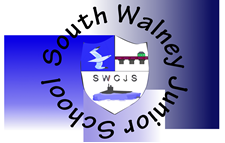 Modern Foreign Languages PolicyValue statement:‘Learning a foreign language is a liberation from insularity and provides an opening to other cultures. A high-quality languages education should foster pupils’ curiosity and deepen their understanding of the world. The teaching should enable pupils to express their ideas and thoughts in another language and to understand and respond to its speakers, both in speech and in writing. It should also provide opportunities for them to communicate for practical purposes, learn new ways of thinking and read great literature in the original language. Language teaching should provide the foundation for learning further languages, equipping pupils to study and work in other countries.’  DFE 2016We believe that learning a modern foreign language helps all pupils develop their interests and curiosity in the similarities and differences between themselves and others and enables them to value, not only their own culture and beliefs but those of others in different communities around the world. IntentThe 2014 National Curriculum for Modern Foreign Languages aims to ensure that all children:Are able to speak with increasing confidence, fluency and spontaneity, finding ways of communicating what they want to say, including through discussion and asking questions, and that they are continually improving the accuracy of their punctuation and intonationUnderstand and respond to spoken language from a variety of sourcesListen to accurate pronunciation of spoken French.Read written French at varying levels of challenge.Can write at varying length, for different purposes and audiences, using a variety of grammatical structures they have learnt.Develop an appreciation of the French culture.At South Walney Junior School we are keen to promote the study of a foreign language because of its increasing importance in the modern world. ImplementationChildren are introduced to French from Year 3 and continue throughout their time in KS2.  Each class has a time tabled weekly French lesson.  French is taught using the Kapow scheme of work, resources.  This scheme was chosen due to its good progression of skills and subject knowledge and because its gives strong support to non-specialists (in a school with no specialist teacher).  It addressed the need in the school for increased teacher confidence.Appropriate language methodology for young language learners includes many different kinds of teaching and learning including: direct teachingactive learning to engage motivationuse of games, songs and activities requiring a physical response to maximise enjoymentopportunities for pupils to apply their learning, either on their own, e.g. reading or writing independently, or with others, e.g. working in pairs or small groupsWe celebrate, annually, European Day of Languages where the children learn about and appreciate the language and culture of different European countriesLinks with Walney school are established to assist with the delivery of French lessons in Years 5&6 (when available)Impactregular quizzes and assessment activities are used to encourage and motivate children and to keep as a record of achievement to date of the language covered. Children will have a whole year group assessment sheet in their books highlighted their achievements against national Curriculum expectations.  The Subject Leader will monitor this.All children in Key Stage 2 receive a written report on their progress in French as part of their annual report to parents in the Summer Term. Continuity and ProgressionThe languages curriculum reflects continuity and progression across the Key Stage. The scheme of work enable teachers to guide children's progression in line with the National Curriculum Guidance:Speaking and pronunciationListeningReading and WritingGrammarIntercultural understanding
 Date: October 2022Person Responsible: Mrs Natalie McKellar